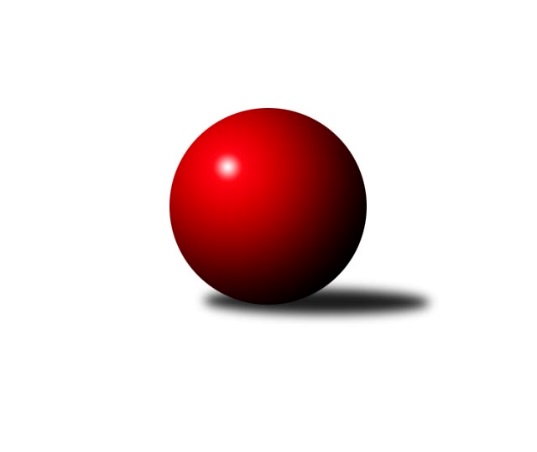 Č.9Ročník 2015/2016	24.11.2015Nejlepšího výkonu v tomto kole: 1711 dosáhlo družstvo: TJ Horní Benešov ˝E˝Meziokresní přebor-Bruntál, Opava 2015/2016Výsledky 9. kolaSouhrnný přehled výsledků:KK PEPINO Bruntál ˝B˝	- TJ Kovohutě Břidličná ˝C˝	4:6	1323:1421		23.11.TJ Horní Benešov ˝E˝	- TJ Horní Benešov ˝D˝	8:2	1711:1620		23.11.KK Minerva Opava ˝C˝	- TJ Kovohutě Břidličná ˝D˝	6:4	1628:1597		23.11.TJ Jiskra Rýmařov ˝C˝	- TJ Opava ˝D˝	10:0	1627:1489		23.11.RSKK Raciborz	- TJ Horní Benešov ˝F˝	10:0	1555:1416		23.11.KK PEPINO Bruntál 	- TJ Sokol Chvalíkovice ˝B˝	4:6	1477:1485		24.11.Tabulka družstev:	1.	TJ Horní Benešov ˝E˝	9	8	0	1	68 : 22 	 	 1631	16	2.	KK PEPINO Bruntál	9	7	0	2	62 : 28 	 	 1576	14	3.	TJ Kovohutě Břidličná ˝D˝	9	7	0	2	60 : 30 	 	 1558	14	4.	TJ Jiskra Rýmařov ˝C˝	9	6	0	3	56 : 34 	 	 1592	12	5.	KK Minerva Opava ˝C˝	9	5	0	4	42 : 48 	 	 1564	10	6.	TJ Opava ˝D˝	9	5	0	4	40 : 50 	 	 1459	10	7.	TJ Horní Benešov ˝D˝	9	4	0	5	45 : 45 	 	 1500	8	8.	TJ Kovohutě Břidličná ˝C˝	9	4	0	5	45 : 45 	 	 1455	8	9.	RSKK Raciborz	9	4	0	5	41 : 49 	 	 1552	8	10.	TJ Horní Benešov ˝F˝	9	2	0	7	30 : 60 	 	 1484	4	11.	KK PEPINO Bruntál ˝B˝	9	1	0	8	32 : 58 	 	 1382	2	12.	TJ Sokol Chvalíkovice ˝B˝	9	1	0	8	19 : 71 	 	 1512	2Podrobné výsledky kola:	 KK PEPINO Bruntál ˝B˝	1323	4:6	1421	TJ Kovohutě Břidličná ˝C˝	Michal Nepožitek	 	 123 	 165 		288 	 0:2 	 367 	 	185 	 182		Jaroslav Zelinka	Barbora Nepožitková	 	 166 	 134 		300 	 0:2 	 376 	 	185 	 191		Leoš Řepka ml.	Josef Novotný	 	 195 	 195 		390 	 2:0 	 337 	 	158 	 179		Luděk Häusler	Jan Mlčák	 	 187 	 158 		345 	 2:0 	 341 	 	157 	 184		Josef Kočařrozhodčí: Nejlepší výkon utkání: 390 - Josef Novotný	 TJ Horní Benešov ˝E˝	1711	8:2	1620	TJ Horní Benešov ˝D˝	Roman Swaczyna	 	 180 	 178 		358 	 0:2 	 416 	 	212 	 204		Zdeňka Habartová	Zdeněk Černý	 	 245 	 222 		467 	 2:0 	 405 	 	215 	 190		Barbora Bártková	Zdeněk Janák	 	 227 	 216 		443 	 2:0 	 388 	 	185 	 203		Zbyněk Tesař	Petr Kozák	 	 224 	 219 		443 	 2:0 	 411 	 	200 	 211		Zdeněk Smržarozhodčí: Nejlepší výkon utkání: 467 - Zdeněk Černý	 KK Minerva Opava ˝C˝	1628	6:4	1597	TJ Kovohutě Břidličná ˝D˝	Gabriela Beinhaeurová	 	 208 	 211 		419 	 0:2 	 421 	 	221 	 200		Ladislav Stárek st.	Martin Bičík	 	 187 	 221 		408 	 2:0 	 391 	 	199 	 192		Jiří Večeřa	Lenka Hrnčířová	 	 193 	 199 		392 	 0:2 	 417 	 	216 	 201		Ota Pidima	Radek Fischer	 	 210 	 199 		409 	 2:0 	 368 	 	202 	 166		Jan Dosedělrozhodčí: Nejlepší výkon utkání: 421 - Ladislav Stárek st.	 TJ Jiskra Rýmařov ˝C˝	1627	10:0	1489	TJ Opava ˝D˝	Pavel Přikryl	 	 183 	 195 		378 	 2:0 	 355 	 	177 	 178		Vilibald Marker	Miroslav Langer	 	 202 	 219 		421 	 2:0 	 376 	 	204 	 172		Roman Škrobánek	Pavel Švan	 	 212 	 205 		417 	 2:0 	 396 	 	205 	 191		Vladislav Kobelár	Stanislav Lichnovský	 	 194 	 217 		411 	 2:0 	 362 	 	157 	 205		Karel Michalkarozhodčí: Nejlepší výkon utkání: 421 - Miroslav Langer	 RSKK Raciborz	1555	10:0	1416	TJ Horní Benešov ˝F˝	Artur Tokarski	 	 207 	 157 		364 	 2:0 	 328 	 	170 	 158		Pavla Hendrychová	Krzysztof Wróblewski	 	 224 	 191 		415 	 2:0 	 353 	 	174 	 179		Zdeněk Kment	Dariusz Jaszewski	 	 185 	 186 		371 	 2:0 	 346 	 	187 	 159		Jaromír Hendrych st.	Mariusz Gierczak	 	 214 	 191 		405 	 2:0 	 389 	 	187 	 202		Miroslav Petřek st.rozhodčí: Nejlepší výkon utkání: 415 - Krzysztof Wróblewski	 KK PEPINO Bruntál 	1477	4:6	1485	TJ Sokol Chvalíkovice ˝B˝	Pavel Dvořák	 	 168 	 192 		360 	 0:2 	 392 	 	182 	 210		Sabina Trulejová	František Ocelák	 	 174 	 183 		357 	 2:0 	 342 	 	167 	 175		David Beinhauer	Tomáš Janalík	 	 202 	 171 		373 	 2:0 	 363 	 	189 	 174		Daniel Beinhauer	Martin Kaduk	 	 188 	 199 		387 	 0:2 	 388 	 	211 	 177		Dalibor Krejčiříkrozhodčí: Nejlepší výkon utkání: 392 - Sabina TrulejováPořadí jednotlivců:	jméno hráče	družstvo	celkem	plné	dorážka	chyby	poměr kuž.	Maximum	1.	Petr Kozák 	TJ Horní Benešov ˝E˝	435.95	298.1	137.9	4.3	5/6	(449)	2.	Zdeněk Janák 	TJ Horní Benešov ˝E˝	424.50	292.8	131.7	4.9	6/6	(481)	3.	Zdeněk Černý 	TJ Horní Benešov ˝E˝	419.88	295.5	124.3	3.6	6/6	(467)	4.	Tomáš Janalík 	KK PEPINO Bruntál 	417.38	282.7	134.7	5.8	4/4	(434)	5.	Josef Novotný 	KK PEPINO Bruntál ˝B˝	414.60	279.2	135.4	7.2	5/5	(448)	6.	Krzysztof Wróblewski 	RSKK Raciborz	412.21	284.1	128.1	5.5	6/6	(448)	7.	Ota Pidima 	TJ Kovohutě Břidličná ˝D˝	411.23	282.6	128.7	6.5	4/4	(424)	8.	Gabriela Beinhaeurová 	KK Minerva Opava ˝C˝	408.95	290.7	118.3	8.2	5/5	(443)	9.	Dalibor Krejčiřík 	TJ Sokol Chvalíkovice ˝B˝	406.33	287.9	118.5	7.9	4/5	(444)	10.	Pavel Švan 	TJ Jiskra Rýmařov ˝C˝	405.50	283.3	122.2	5.9	5/5	(437)	11.	Oldřich Tomečka 	KK Minerva Opava ˝C˝	405.03	288.9	116.2	8.7	5/5	(443)	12.	Radek Fischer 	KK Minerva Opava ˝C˝	404.13	285.3	118.9	10.9	4/5	(439)	13.	Leoš Řepka ml. 	TJ Kovohutě Břidličná ˝C˝	402.20	283.9	118.3	7.4	3/4	(432)	14.	Jiří Večeřa 	TJ Kovohutě Břidličná ˝D˝	401.67	283.4	118.3	7.0	3/4	(447)	15.	Zdeněk Smrža 	TJ Horní Benešov ˝D˝	401.00	281.8	119.2	7.3	4/4	(455)	16.	Pavel Přikryl 	TJ Jiskra Rýmařov ˝C˝	399.80	282.3	117.5	8.4	5/5	(435)	17.	Cezary Koczorski 	RSKK Raciborz	397.50	284.3	113.3	9.5	4/6	(424)	18.	Jan Doseděl 	TJ Kovohutě Břidličná ˝D˝	395.60	274.9	120.7	8.1	4/4	(454)	19.	Miroslav Langer 	TJ Jiskra Rýmařov ˝C˝	394.40	280.7	113.7	8.6	5/5	(428)	20.	Stanislav Lichnovský 	TJ Jiskra Rýmařov ˝C˝	392.55	277.0	115.6	8.8	5/5	(419)	21.	Vladislav Kobelár 	TJ Opava ˝D˝	392.08	276.4	115.7	10.7	4/5	(416)	22.	Otto Mückstein 	TJ Sokol Chvalíkovice ˝B˝	391.00	276.0	115.0	10.5	4/5	(412)	23.	Mariusz Gierczak 	RSKK Raciborz	390.08	275.4	114.7	7.6	6/6	(428)	24.	Miroslav Petřek  st.	TJ Horní Benešov ˝F˝	389.95	275.8	114.2	8.8	4/4	(438)	25.	František Ocelák 	KK PEPINO Bruntál 	389.38	276.4	112.9	8.6	4/4	(421)	26.	Martin Kaduk 	KK PEPINO Bruntál 	389.25	278.7	110.6	11.9	4/4	(414)	27.	Richard Janalík 	KK PEPINO Bruntál 	386.33	277.0	109.3	10.1	3/4	(423)	28.	Jan Fadrný 	TJ Horní Benešov ˝D˝	386.08	274.0	112.1	9.8	3/4	(406)	29.	Jan Mlčák 	KK PEPINO Bruntál ˝B˝	385.72	277.2	108.5	7.4	5/5	(408)	30.	Ladislav Stárek st. 	TJ Kovohutě Břidličná ˝D˝	380.83	261.6	119.3	7.8	3/4	(421)	31.	Jaroslav Zelinka 	TJ Kovohutě Břidličná ˝C˝	376.88	264.8	112.1	9.9	4/4	(417)	32.	Jaromír Hendrych st. 	TJ Horní Benešov ˝F˝	376.61	270.5	106.1	11.4	3/4	(430)	33.	Dariusz Jaszewski 	RSKK Raciborz	373.70	271.1	102.6	11.3	5/6	(389)	34.	David Beinhauer 	TJ Sokol Chvalíkovice ˝B˝	372.25	262.3	110.0	10.5	4/5	(417)	35.	Roman Swaczyna 	TJ Horní Benešov ˝E˝	371.33	269.7	101.7	11.0	6/6	(417)	36.	Zdeněk Kment 	TJ Horní Benešov ˝F˝	367.20	270.9	96.3	10.7	4/4	(422)	37.	Zdeňka Habartová 	TJ Horní Benešov ˝D˝	366.80	267.7	99.2	12.4	4/4	(416)	38.	Daniel Beinhauer 	TJ Sokol Chvalíkovice ˝B˝	366.56	255.2	111.4	10.3	4/5	(394)	39.	Pavla Hendrychová 	TJ Horní Benešov ˝F˝	355.44	252.1	103.4	12.5	4/4	(408)	40.	Luděk Häusler 	TJ Kovohutě Břidličná ˝C˝	353.56	260.2	93.3	13.2	3/4	(389)	41.	Lenka Hrnčířová 	KK Minerva Opava ˝C˝	351.75	260.1	91.7	15.0	5/5	(409)	42.	Zbyněk Tesař 	TJ Horní Benešov ˝D˝	350.65	252.5	98.2	12.9	4/4	(432)	43.	Vladimír Štrbík 	TJ Kovohutě Břidličná ˝D˝	346.50	249.0	97.5	13.3	3/4	(407)	44.	Josef Kočař 	TJ Kovohutě Břidličná ˝C˝	342.67	242.4	100.3	13.1	4/4	(382)	45.	Vilibald Marker 	TJ Opava ˝D˝	339.75	242.8	97.0	14.3	4/5	(367)	46.	Karel Michalka 	TJ Opava ˝D˝	332.25	252.8	79.5	17.5	4/5	(362)	47.	Barbora Nepožitková 	KK PEPINO Bruntál ˝B˝	295.92	224.7	71.2	22.7	5/5	(325)		Jan Chovanec 	TJ Opava ˝D˝	429.00	301.0	128.0	7.0	1/5	(429)		Barbora Bártková 	TJ Horní Benešov ˝D˝	408.50	287.0	121.5	6.5	1/4	(412)		Milan Franer 	TJ Opava ˝D˝	406.00	288.8	117.3	7.3	2/5	(412)		Josef Klapetek 	TJ Opava ˝D˝	402.75	287.8	115.0	8.5	2/5	(440)		Sabina Trulejová 	TJ Sokol Chvalíkovice ˝B˝	396.50	281.5	115.0	6.2	3/5	(415)		Miroslava Hendrychová 	TJ Opava ˝D˝	395.63	278.6	117.0	9.4	2/5	(415)		Martin Bičík 	KK Minerva Opava ˝C˝	381.00	278.0	103.0	13.0	1/5	(408)		Anna Dosedělová 	TJ Kovohutě Břidličná ˝C˝	380.50	271.5	109.0	10.8	2/4	(422)		Jindřich Dankovič 	TJ Horní Benešov ˝D˝	379.00	268.5	110.5	10.3	2/4	(409)		Lubomír Bičík 	KK Minerva Opava ˝C˝	378.00	265.0	113.0	11.0	2/5	(401)		Barbora Víchová 	TJ Sokol Chvalíkovice ˝B˝	374.50	269.7	104.8	15.0	2/5	(408)		Zdeněk Žanda 	TJ Horní Benešov ˝F˝	373.17	264.5	108.7	11.0	2/4	(395)		Artur Tokarski 	RSKK Raciborz	370.50	268.0	102.5	8.5	1/6	(377)		Ryszard Grygiel 	RSKK Raciborz	368.00	261.0	107.0	7.7	3/6	(387)		Lenka Markusová 	TJ Opava ˝D˝	366.00	268.3	97.7	12.8	2/5	(387)		Jiří Novák 	TJ Opava ˝D˝	365.00	253.0	112.0	10.0	1/5	(365)		Pavel Dvořák 	KK PEPINO Bruntál 	365.00	274.3	90.7	12.5	2/4	(380)		Roman Škrobánek 	TJ Opava ˝D˝	344.83	260.5	84.3	17.2	3/5	(376)		Jan Kriwenky 	TJ Horní Benešov ˝E˝	343.00	254.2	88.8	18.0	2/6	(350)		Pavel Jašek 	TJ Opava ˝D˝	340.00	264.0	76.0	19.0	1/5	(340)		Lubomír Khýr 	TJ Kovohutě Břidličná ˝C˝	339.10	239.5	99.6	14.9	2/4	(387)		Adéla Vaidová 	TJ Sokol Chvalíkovice ˝B˝	336.67	249.7	87.0	18.7	3/5	(359)		Marek Prusicki 	RSKK Raciborz	328.75	225.0	103.8	14.8	2/6	(349)		Michal Nepožitek 	KK PEPINO Bruntál ˝B˝	308.70	234.8	73.9	19.9	2/5	(326)		Adéla Orságová 	KK PEPINO Bruntál ˝B˝	270.67	217.7	53.0	29.7	3/5	(295)Sportovně technické informace:Starty náhradníků:registrační číslo	jméno a příjmení 	datum startu 	družstvo	číslo startu8888	Pavel Přikryl	23.11.2015	TJ Jiskra Rýmařov ˝C˝	9x13818	Miroslav Langer	23.11.2015	TJ Jiskra Rýmařov ˝C˝	9x22843	Stanislav Lichnovský	23.11.2015	TJ Jiskra Rýmařov ˝C˝	9x22279	Pavel Švan	23.11.2015	TJ Jiskra Rýmařov ˝C˝	9x14138	Josef Novotný	23.11.2015	KK PEPINO Bruntál ˝B˝	9x
Hráči dopsaní na soupisku:registrační číslo	jméno a příjmení 	datum startu 	družstvo	Program dalšího kola:10. kolo30.11.2015	po	17:00	TJ Sokol Chvalíkovice ˝B˝ - TJ Horní Benešov ˝F˝	30.11.2015	po	17:00	TJ Opava ˝D˝ - RSKK Raciborz	30.11.2015	po	17:00	TJ Kovohutě Břidličná ˝C˝ - KK Minerva Opava ˝C˝	30.11.2015	po	18:30	TJ Horní Benešov ˝D˝ - TJ Jiskra Rýmařov ˝C˝	1.12.2015	út	16:30	KK PEPINO Bruntál  - KK PEPINO Bruntál ˝B˝	1.12.2015	út	17:00	TJ Kovohutě Břidličná ˝D˝ - TJ Horní Benešov ˝E˝	Nejlepší šestka kola - absolutněNejlepší šestka kola - absolutněNejlepší šestka kola - absolutněNejlepší šestka kola - absolutněNejlepší šestka kola - dle průměru kuželenNejlepší šestka kola - dle průměru kuželenNejlepší šestka kola - dle průměru kuželenNejlepší šestka kola - dle průměru kuželenNejlepší šestka kola - dle průměru kuželenPočetJménoNázev týmuVýkonPočetJménoNázev týmuPrůměr (%)Výkon4xZdeněk ČernýHor.Beneš.E4675xZdeněk ČernýHor.Beneš.E117.854676xPetr KozákHor.Beneš.E4435xPetr KozákHor.Beneš.E111.84434xZdeněk JanákHor.Beneš.E4434xZdeněk JanákHor.Beneš.E111.84431xLadislav Stárek st.Břidličná D4211xSabina TrulejováChvalíkov. B110.423922xMiroslav LangerRýmařov C4214xKrzysztof WróblewskiRaciborz110.174154xGabriela BeinhaeurováMinerva C4195xJosef NovotnýPEPINO B109.86390